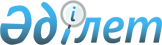 О внесении изменений и дополнения в решение Буландынского районного маслихата от 21 августа 2015 года № 5С-40/3 "Об утверждении Правил оказания социальной помощи, установления размеров и определения перечня отдельных категорий нуждающихся граждан Буландынского района"
					
			Утративший силу
			
			
		
					Решение Буландынского районного маслихата Акмолинской области от 20 марта 2018 года № 6С-21/4. Зарегистрировано Департаментом юстиции Акмолинской области 9 апреля 2018 года № 6527. Утратило силу решением Буландынского районного маслихата Акмолинской области от 11 февраля 2020 года № 6С-52/1
      Сноска. Утратило силу решением Буландынского районного маслихата Акмолинской области от 11.02.2020 № 6С-52/1 (вводится в действие со дня официального опубликования).
      В соответствии с пунктом 2-3 статьи 6 Закона Республики Казахстан от 23 января 2001 года "О местном государственном управлении и самоуправлении в Республике Казахстан", Постановлением Правительства Республики Казахстан от 21 мая 2013 года № 504 "Об утверждении Типовых правил оказания социальной помощи, установления размеров и определения перечня отдельных категорий нуждающихся граждан", Буландынский районный маслихат РЕШИЛ:
      1. Внести в решение Буландынского районного маслихата "Об утверждении Правил оказания социальной помощи, установления размеров и определения перечня отдельных категорий нуждающихся граждан Буландынского района" от 21 августа 2015 года №5С-40/3 (зарегистрировано в Реестре государственной регистрации нормативных правовых актов №4978, опубликовано 2 октября 2015 года в газете "Бұланды таңы" и 2 октября 2015 года в газете "Вести Бұланды жаршысы") следующие изменения и дополнение:
      1) преамбулу изложить в новой редакции:
      "В соответствии с пунктом 2-3 статьи 6 Закона Республики Казахстан от 23 января 2001 года "О местном государственном управлении и самоуправлении в Республике Казахстан", Постановлением Правительства Республики Казахстан от 21 мая 2013 года № 504 "Об утверждении Типовых правил оказания социальной помощи, установления размеров и определения перечня отдельных категорий нуждающихся граждан", Постановлением Правительства Республики Казахстан от 23 октября 2014 года № 1131 "Об утверждении Правил оказания социально-правовой помощи лицам, состоящим на учете службы пробации", Стандартом государственной услуги от 28 апреля 2015 года № 279 "Назначение социальной помощи отдельным категориям нуждающихся граждан по решениям местных представительных органов", утвержденного приказом Министра здравоохранения и социального развития Республики Казахстан, Буландынский районный маслихат РЕШИЛ:"
      2) пункт 9 раздела 2 изложить в новой редакции:
      "Социальная помощь оказывается следующим категориям граждан:
      участникам и инвалидам Великой Отечественной войны;
      лицам, приравненным по льготам и гарантиям к участникам и инвалидам Великой Отечественной войны;
      другим категориям, приравненных по льготам и гарантиям к участникам Великой Отечественной войны;
      лицам, пожилого возраста с минимальным размером пенсии и государственным социальным пособием по возрасту;
      инвалидам всех категорий;
      онкологическим больным;
      больным туберкулезом;
      гражданам (семьям), пострадавшим вследствие стихийного бедствия или пожара;
      малообеспеченным гражданам (семьям);
      студентам из малообеспеченных и многодетных семей;
      лицам, освободившимся из мест лишения свободы и состоящим на учете в службе пробации.
      При этом основаниями для отнесения граждан к категории нуждающихся при наступлении трудной жизненной ситуации являются:
      1) основания, предусмотренные законодательством Республики Казахстан;
      2) наличие среднедушевого дохода, не превышающего порога, в однократном отношении к прожиточному минимуму;
      3) причинение ущерба гражданину (семье) либо его имуществу вследствие стихийного бедствия или пожара либо наличие социально значимого заболевания.";
      3) подпункт 1 пункта 11 раздела 2 изложить в новой редакции:
      "1) гражданам (семьям) при наступлении трудной жизненной ситуации независимо от дохода гражданина (семьи):
      онкологическим больным, состоящим на учете в организациях здравоохранения в размере десяти кратного месячного расчетного показателя, без истребования дохода;
      больным туберкулезом на лечение, на основании списков государственного коммунального предприятия на праве хозяйственного ведения "Буландынская центральная районная больница" без истребования доходов, в размере пятнадцати кратного месячного расчетного показателя;
      лицам, освободившимся из мест лишения свободы и состоящим на учете в службе пробации в размере пяти кратного месячного расчетного показателя, без истребования доходов";
      4) в разделе 2 пункта 11 дополнить подпунктом 3:
      "3) в случае смерти на погребение военнообязанных, прозывавшееся на учебные сборы и направлявшиеся в Афганистан в период ведения боевых действий в размере пятнадцати кратного месячного расчетного показателя.";
      5) пункт 16 раздела 2 изложить в новой редакции:
      "16. Размер оказываемой социальной помощи в каждом отдельном случае определяет специальная комиссия и указывает его в заключение о необходимости оказания социальной помощи. Предельный размер социальной помощи равен 50 месячным расчетным показателям (предельный размер не распространяется на пункты 12, 13 и 14 Правил).".
      2. Настоящее решение вступает в силу со дня государственной регистрации в Департаменте юстиции Акмолинской области и вводится в действие со дня официального опубликования.
      "СОГЛАСОВАНО"
      20 марта 2018 года
					© 2012. РГП на ПХВ «Институт законодательства и правовой информации Республики Казахстан» Министерства юстиции Республики Казахстан
				
      Председатель 21
очередной сессии

Г.Желтов

      Секретарь районного
маслихата 

Ш.Кусаинов

      Аким Буландынского
района

Ж.Нуркенов
